АЛАКӨЛ АУДАНДЫҚ                                             ОБЩЕСТВЕННЫЙ СОВЕТ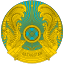 ҚОҒАМДЫҚ КЕҢЕСІ                                               АЛАКОЛЬСКОГО РАЙОНА                 040200 Үшарал Қонаев көшесі №74                            040200 Үшарал ул.Қонаев №74 Тел: 8(72833) 2-11-40	                                          Тел: 8(72833) 2-11-40е-mail kogamdykkenes1@mail.ru                                             е-mail kogamdykkenes1@mail.ru2023ж «02» _тамыз                                     № 17                      «02» __август   2023г АЛАКӨЛ АУДАНДЫҚ ҚОҒАМДЫҚ КЕҢЕСІ                                                   Қоғамдық тыңдаудың хаттамасы №17Қоғамдық тыңдау Алакөл аудандық Қоғамдық кеңес Төралқасы мүшелері 2023 жылғы шешімімен тағайындалды.Қоғамдық тыңдау тақырыбы:«Жетісу облыстық мәслихатының 2023-2025 жылдарға арналған бюджетіне өзгерістер енгізу туралы» 2023 жылдың 27 шілдедегі №5-35  өткен облыстық мәслихат сессиясының шешімі негізінде Алакөл аудандық мәслихаты «Алакөл  ауданының 2023-2025 жылдарға арналған бюджеті туралы шешіміне өзгерістер мен толықтыру енгізу  Өтетін күні және орны: «02» тамыз  2023 жыл  . Ардагерлер үйінің мәжіліс залы.Үшарал қаласы.Қоғамдық кеңес  төрайымы:                                                                              К.Ж.Ксталасова                                            Хатшы:  А.ЖексембаеваАЛАКӨЛ АУДАНДЫҚ                                             ОБЩЕСТВЕННЫЙ СОВЕТҚОҒАМДЫҚ КЕҢЕСІ                                               АЛАКОЛЬСКОГО РАЙОНА                 040200 Үшарал Қонаев көшесі №74   040200 Үшарал ул.Қонаев №74 Тел: 8(72833) 2-11-40	                                          Тел: 8(72833) 2-11-40е-mail kogamdykkenes1@mail.ru                                             е-mail kogamdykkenes1@mail.ru2023ж «02» _тамыз                                     № 17                      «02» август   2023гОбщественный совет Алакольского района                                              Протокол общественного слушания №17Общественное слушание назначено решением членов Президиума Общественного совета Алакольского района от 05 мая 2023 года.Тема общественного слушание: «О внесении изменений в бюджет Жетысуского областного маслихата на 2023-2025 годы» На основании решения сессии областного маслихата от 27 июля 2023 года №5-35Дата и место проведения: "02" август 2023 год .Актовый зал Дома ветеранов Город Ушарал.Председатель общественного совета                                                           Ксталасова.К.Ж.                                             Секретарь:   Жексембаева.Ар/сТалқылауға ұсынылған мәселелерБақыланылатын мемлекеттік органдар мен олардың лауазымды адамдарының Қазақстан Республикасының заңнамасын сақтауы туралы ақпаратҚоғамдық тыңдау барысында анықталған, жеке және заңды тұлғалардың құқықтары мен заңды мүдделеріне нұқсан келтіретін немесе оларды шектейтін ережелерді жою жөніндегі ұсынымдарНормативтік құқықтық актілерге өзгерістер мен толықтырулар енгізу жөніндегі ұсыныстарЕскертпелер1«Жетісу облыстық мәслихатының 2023-2025 жылдарға арналған бюджетіне өзгерістер енгізу туралы»  2023 жылдың 27-ші шілдедегі  №5-35  өткен облыстық мәслихат сессиясының шешімі негізінде. Алакөл аудандық мәслихаты «Алакөл  ауданының 2023-2025 жылдарға арналған бюджеті туралы шешіміне  өзгерістер мен толықтыру енгізу»Нормативтік құқықтық актінің жобасы Қазақстан Республикасының қолданыстағы заңнамасына сәйкес әзірленіп, Қоғамдық кеңестің қарауына енгізілдіНормативтік құқықтық актіні беріліп отырған редакцияда қабылдау ұсынылады№п/пВопросы вынесенные на обсуждениеИнформация о соблюдении контролируемыми государственными органами и их должностными лицами законодательства Республики КазахстанРекомендации, в том числе по устранению выявленных в ходе общественного слушания положений, ущемляющих или ограничевающих права и законные интересы физических и юридических лицПредложения по внесению изменений и дополнений в нормативные прововые акты Республики КазахстанПримечания1О внесении изменений и дополнения в решение Алакольского районного маслихата  О бюджете Алакольского района на 2023-2025 годы .На основании решения сессии областного маслихата от 27 июля 2023 года №5-35"О внесении изменений в бюджет Жетысуского областного маслихата на 2023-2025 годы" Проект нормативно –правового  акта подготовлен и внесенна рассмотрение Общественного совета в соответствии с действующим законодательством Республики КазахстанРекомендуется принять нормативно-правовой акт в предложенной редакции